Положение             Фестиваля православной молодежи «Святой Георгий-2020»…………………..Общие положенияФестиваль православной молодежи «Святой Георгий» (далее – Фестиваль) посвящен памяти покровителя христианского воинства Великомученика и Победоносца Георгия, 75-й годовщине Дня Победы в Великой Отечественной войне 1941-1945 годов.Учредителями Фестиваля являются:Орловская областная общественная организация «Молодежное братство во имя Святого Великомученика и Победоносца Георгия»;Департамент внутренней политики и развития местного самоуправления Орловской области;Автономная некоммерческая организация развития духовно-нравственных начал общества «Символик»;Орловское отделение Общества развития русского исторического просвещения «Двуглавый Орел»;1.3.	Оргкомитет Фестиваля утверждает состав жюри Фестиваля на первом заседании простым большинством. Решение всех организационных и финансовых вопросов находится в исключительной компетенции Оргкомитета Фестиваля. 2.	Цели и задачи ФестиваляГлавная цель Фестиваля – воспитание патриотизма в молодёжной среде, сохранение культурного и духовного наследия России.Задачи Фестиваля:-	 военно-патриотическое и православное воспитание молодежи;приобщение молодежи к духовной и национальной культуре России посредством музыкального, поэтического, песенного и танцевального творчества;- популяризация православной и русской национальной культуры среди молодежи.3.	Порядок проведения Фестиваля3.1.   Фестиваль проводится в два этапа:I этап –  для иногородних участников и участников в номинации «Русский танец», проводится по видеозаписям с …………по ……….2020 г. Записи присылаются по адресу: music.oryol@mail.ru Справки по телефону: 8-953-814-46-47(Малявкина Марина Владимировна)II этап – прослушивание орловских участников ………….2020 года, с 10.00 до 16.00 часов: с 10-00 до 12-00 – участники из школ, лицеев, домов творчества;12-00 до 14-00 – участники из колледжей, средних специальных учебных заведений; с 14 до 16-00 – участники из высших учебных заведений, работающие участники. Прослушивание состоится в камерном зале Орловской государственной филармонии (г. Орёл, ул. Ленина, д. 23).Гала-концерт состоится ………..2020 г. в концертном зале Конгресс Холла ТМК ГРИНН (г. Орёл, Кромское шоссе, д. 4).Начало в 18.30 часов. 4.	Условия проведения Фестиваля Лица, изъявившие желание участвовать в конкурсной программе, присылают заявки установленной формы на каждого участника фестиваля по адресу: e-mail: music.oryol@mail.ru Контактный телефон 8-953-814-46-47.Для участия в конкурсной программе Фестиваля приглашаются: авторы песен и стихотворений, исполнители песен и стихотворений, вокальные и танцевальные коллективы. Допускается использование минусовых фонограмм. Фонограммы должны быть представлены на компакт-диске (CD-R в формате audio CD), USB Flash drive (флешка).    4.3. Возраст участников ограничен (с 14 до 35 лет), кроме номинаций «Авторская песня» и «Авторское стихотворение».    4.4. Участники при регистрации предоставляют тексты песен                      (в 1 экземпляре), авторских песен и стихотворений  (в 3-х экземплярах).    4.5. Участники имеют право предоставлять произведения в разных номинациях (не более трех), время выступления ограничивается до 10 минут, независимо от количества номинаций.     4.6. Проезд, питание конкурсантов осуществляется за счет участников конкурса.          4.7.	Определение победителей конкурсной программы Фестиваля осуществляется по следующим номинациям: «Авторская песня» (автор текста и музыки песен; автор музыки песен)    «Сольное пение»  «Ансамблевое и хоровое пение» «Авторское стихотворение» «Художественное слово» (чтение стихов) «Русский танец»  «Лучшее исполнение военно-патриотической песни» - специальный приз.Гран-при Фестиваля присуждается решением жюри. Председатель жюри имеет право дополнительного голоса при голосовании.		При подведении итогов конкурса жюри учитывает – соответствие исполняемой программы тематике фестиваля – содержательность воплощения идейного замысла– художественную ценность исполнения	     4.8. Участники могут предоставить тематические слайды или видеоряд к исполняемой программе.5. Награждение участников Фестиваля5.1. Победители конкурсной программы Фестиваля с присуждением   1, 2, 3  места определяются по каждой номинации. Победители получают дипломы участников Фестиваля и памятные подарки. Состав организационного комитета Фестиваля  православной молодежи «Святой Георгий-2020»Состав жюрифестиваля православной молодежи «Святой Георгий - 2020»Почётный председатель жюри фестиваля – Высокопреосвященнейший митрополит Орловский и Болховский Тихон — Управляющий Орловской митрополиейПредседатель жюри – ЗАЯВКА УЧАСТНИКАЗаполните и пришлите в оргкомитет по адресу: e-mail: music.oryol@mail.ru  (контактный телефон 8-953-814-46-47).
1. ФИО участника фестиваля (название коллектива)__________________________________________________________________2.ФИО руководителя __________________________________________________________________2. Возраст (дата рождения/количество полных лет) ____________________________		________________________(дата рождения)			                    (количество полных лет)3. Место учебы (работы) ________________________________________________________________________________________________________________________________4. Номинация (не более трех для одного участника или коллектива)_____________________________________________________________________________________________________________________________________________________________________________________________5. Программа выступления в конкурсе с указанием инструмента, хронометража каждого номера (жюри учитывает соответствие исполняемой программы тематике фестиваля).__________________________________________________________________________________________________________________________________________________________________________________________________________________________________________________________________________________________________________________________________________6. Полный почтовый адрес прописки:_______________________________7. Контактные тел.________________________________________________ e-mail:___________________________________________________________ 
8. Участие в других фестивалях, в  качестве кого: 
__________________________________________________________________
__________________________________________________________________
__________________________________________________________________Дата подачи заявки: ________________                Подпись: _____________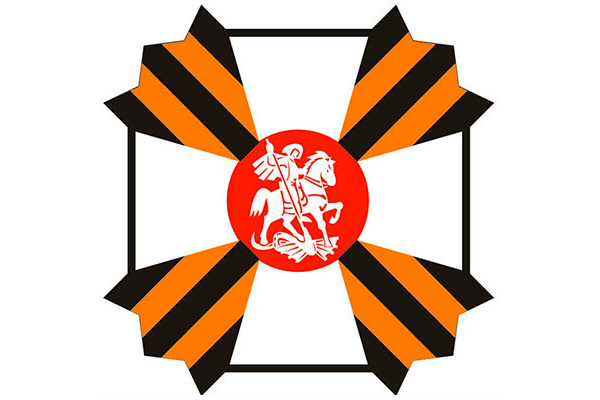 Иерей  Николай МакаровПредседатель Молодежного братства во имя Святого Великомученика и Победоносца Георгия, майор запаса, ветеран боевых действийСиротов Андрей Николаевич Заместитель начальника управления по реализации общественно-политических проектов Департамента внутренней политики и развития местного самоуправления Правительства Орловской областиЗолотарев Александр СергеевичЗаместитель председателя Молодежного братства во имя Святого Великомученика и Победоносца ГеоргияСидоров Олег АнатольевичГрамматчиков Константин БорисовичПавлов Александр НиколаевичРуководитель Петропавловского православного братстваРуководитель Орловского отделения Общества развития русского исторического просвещения «Двуглавый Орел», издатель журнала «Истории русской провинции»Руководитель Знаменской богатырской заставы Малявкина Марина ВладимировнаПреподаватель БПОУ ОО «Орловский  музыкальный  колледж», кандидат педагогических наукПротоиерей Александр РодионовКлирик храма Иверской иконы Божией Матери г. Орла, духовник Молодежного братства во имя Великомученика и Победоносца ГеоргияПротоиерей Александр РодионовКлирик храма Иверской иконы Божией Матери г. Орла, духовник Молодежного братства во имя Великомученика и Победоносца ГеоргияЧлены жюри:Члены жюри:Иерей                                       Руководитель службы протокола Максим Ерескин                     Орловской епархии                                   Иерей                                       Руководитель службы протокола Максим Ерескин                     Орловской епархии                                   Хрисаниди             Ирина КирилловнаПреподаватель МБУДО «ОДМШ №1         им. В.С. Калинникова»,Заслуженный работник культуры РФ,       член Союза композиторов РФЧабан Светлана НиколаевнаЗаведующая кафедрой народного пения ФГБОУ ВО «Орловский государственный институт культуры», профессор, Заслуженный работник культуры РФБулгакова  Наталья ВикторовнаПреподаватель БПОУ ОО «Орловский музыкальный колледж», солистка Орловской государственной филармонии, лауреат всероссийских и международных конкурсов вокалистовСвеженцев Игорь ВикторовичПоэт, журналист, сценарист программы «Легенды Армии» телеканала «Звезда»Землина Тамара НиколаевнаРуководитель    ансамбля «Благовест» МБУДО Центр детского творчества № 3 города Орла, член ОРОО «Родители за детей»Бутикова Галина ИвановнаРуководитель    Образцового ансамбля танца «Ромашковая Русь» МБУДО Центр детского творчества № 2 города Орла